First Sunday After the EpiphanyService of Holy CommunionJanuary 12, 2020, 10:00 AM Watchword of the Week:   A bruised reed he will not break, and a dimly burning wick he will not quench; he will faithfully bring forth justice.Isaiah 42: 3Band Prelude          				  	    Fairview BandPrelude              	We Three Kings	                Arr. Whitworth Welcome and Announcements	Rev. Jeff Coppage Call to Worship                 Adoration	FettkePrayers of the People/Pastoral Prayer	 *Liturgy for Epiphany, Page 65			          Melissa Thompson		                 (Following the Liturgy, please greet those around you in the Name of Christ.)Giving of Tithes and Offerings to the Lord	Prayer of Dedication  Anthem                          A Star			               ChoplinA star, rising in the east, a messenger of holy peace.  A star, shining o’er the earth; the herald of a royal birth.  Upon the darkness shines a light, and from the Lord there comes a sign.  Behold, a virgin shall conceive and bear a son, and shall call his name, “Emmanuel!”A star of heavenly design, revealing hope to humankind.  A star, a witness of his care, the answer to the ancient prayer.  For unto us a child is born, for unto us a son is given.  The government shall be upon his shoulder.  He shall be called Wonderful, Counselor, Almighty God, the Everlasting Father, the Prince of Peace.A star, shining in the night, illumining the Way, the Truth, the Life."A Star," Words and Music by Pepper Choplin©1993 Alfred Publishing Co., Inc.CCLI License #751334Doxology	Reading of God’s Word	                                                      Marshall Mathers                    	Isaiah 42: 1-9 (page 584, LP page 1124)	Matthew 3: 13-17 (page 784, LP page 1499)	Communion Meditation	    Rev. CoppageManifestation – Then and NowService of Holy Communion, Page 183	In Celebration of Christ’s Coming*Postlude              March of the Kings            	SimonePlease sign the Friendship Register at the end of your row and pass it down.  If you would like information about our activities or becoming a member of Fairview, please indicate your wish in the appropriate space.Children three years old and under may go to the Nursery.*Please stand.	During cold and flu season, please be understanding if your neighbor prefers not to shake hands during our greeting time.  Thank you!A donation to the General Fund has been received in loving memory of T. Glenn and Nancy Joyce and Gary W. Overfelt from Linda Hanes Joyce Overfelt.The Organ Repair Fund has received a gift in memory of Keith Bess from Melissa Thompson.Fairview's 2020 Watchword"God's love was revealed among us in this way: God sent his only son into the world so that we might live through him."I John 4:9 Stewards of Service This Week:Ushers: Lindsay Tise, Jerry Byerly, Jeanne Willard, Kevin KrauseGreeters: Betty Johnson and Gail StambaughWorship Nursery:  Kathy SaylorSunday School Nursery: Eugenia IvySound System: Alan MillikanTrustee of the Month:  Bill WrightLast Sunday Attendance – 94		         Pledges/Offerings/Gifts/Other for January 5 – $ 27,372.82	Monthly Budget Needs 	$ 28,829.67	Monies Received Month to Date	$ 27,372.82 	         Needed as of January 5               $ 1,456.85CALENDAR:  JANUARY 12 – JANUARY 19Today	  9:30 AM	Band Prelude	10:00 AM	Worship-Holy Communion	11:10 AM	Sunday SchoolMonday	  6:00 PM	Back to Basics (AB)	  7:00 PM	Jt. Bd. Meeting (P) with Elders (P)		And Trustees (CR) to FollowTuesday	11:00 AM	Outreach and Special Events (CR)Wednesday	12:00 PM	Wednesday Lunch and Bible Study (FH)Friday	  6:00 PM	Back to Basics (AB)Saturday	  5:00 PM	Congregational Birthday Party (FH)Sunday	10:00 AM	Worship	11:10 AM	Sunday School	  4:30 PM	Band Practice (C)Staff & Ministry Areas of FairviewOffice Phone: 336-768-5629; Kitchen Phone: 336-768-1958E-mail: fmc@fairviewmoravianchurch.orgWebsite: http://www.fairviewmoravianchurch.orgOffice Hours: Monday–Thursday, 9:00 AM–4:30 PM Rev. Jeff Coppage, Pastor	Marshall Mathers, Vice-Chair, Elders Lewis Phillips, Music Director/Pastoral Assistant         	Steve Morgan, Chair, Trustees Patricia Rau, Treasurer/Administrative Assistant           Gay Nell Hutchens, Vice-Chair, Trustees Nancy Morgan, Choir Accompanist	    	    Van Krause, Band DirectorFairview Moravian Church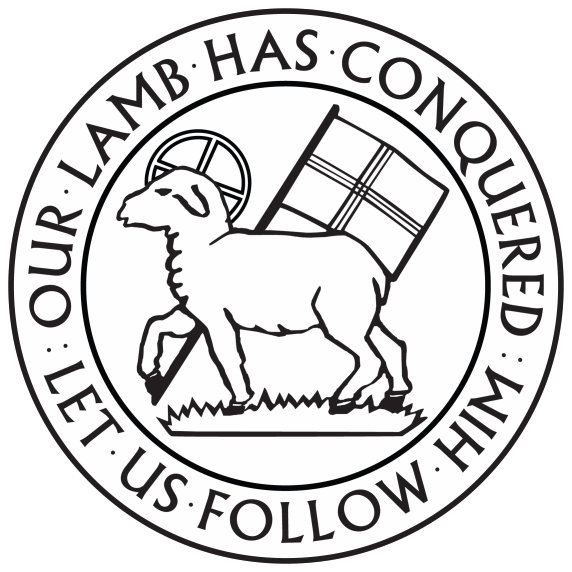 January 12, 20206550 Silas Creek Parkway Winston-Salem, NC 27106                    336-768-5629www.fairviewmoravianchurch.org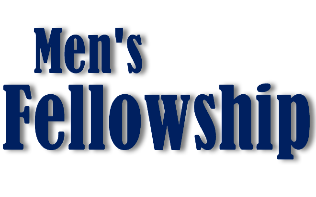 Fairview Men’s Fellowship meets regularly for breakfast the first Friday of each month.  This year the proceeds from two yard sales and donations from several generous people, we have been able to reach our goal of $3,000 for 2019.This money goes to three projects: Forsyth Prison Ministry, Orphans of Tanzania, and the Clean Water Project of Nicaragua and Honduras.We invite all men of the congregation to join us on the first Friday of each month at 8:00a.m. for breakfast.  We meet at the K&W on Healy Drive.  It is a good time of fellowship. Come join us!Our Wednesday Lunch and Bible Study has resumed.  Invite your friends and neighbors to join you on Wednesday at Noon (we usually dismiss by 1:30p.m.).  We have a tasty meal; great time of fellowship and bible study follows.The February Newsletter deadline is Sunday, February 16th.  Please have your submissions in by this date.  Thank you!It is time for your 2019 Year End reports to be turned in to the office.  Please have your committee chair submit a report for our church council meeting in February.  The reports need to be turned in to the office no later than January 26th.  Thank you!Fairview’s Annual Birthday Party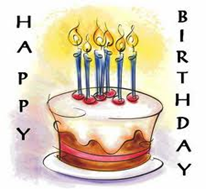                   Next Saturday, January 18th, 2020                 5:00 p.m.                  Fellowship Hall                       (Snow Date — Saturday, January 25th)		Come to one of Fairview’s favorite events — YOUR VERY OWN BIRTHDAY PARTY!   We will have delicious food and a birthday cake for each month of the year!  	Be sure to put this date on your calendar and plan to come have a wonderful time with other Fairview members!Sponsored by the Outreach & Special Events CommitteeThe Maggie Styers Missionary Chapter has barbecue available in the kitchen freezer. It is $10 a pound with sauce. Buy a couple of pounds and enjoy good barbecue and support the missionary chapter at the same time! Give your payment to Patricia in the office or Ken or Carolyn Neal. Thanks for your support!Fairview Friends -Thursday, January 23rd, 11:30AMWe will gather in the Fellowship Hall for a covered dish meal and then play White Elephant Bingo.  This would be a great time for you to get rid of some of those Christmas presents that you just don’t have much use for!  Bring these wrapped gifts and we will use them as our Bingo prizes.  After all, one person’s trash is another person’s treasure!  Make your plans to be here for a great time of fellowship together.  This would also be a great time to invite someone new to join us for our Fairview Friends Fellowship! Submitted by Lewis Phillips.